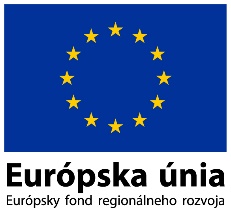 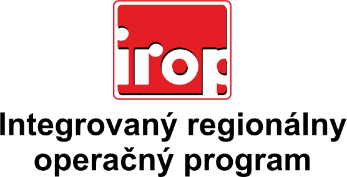 Zoznam odborných hodnotiteľovZoznam odborných hodnotiteľovKód výzvyMená odborných hodnotiteľovVýzva:IROP-PO1-SC121-2021-832. posudzovacie obdobieIng. Peter BielVýzva:IROP-PO1-SC121-2021-832. posudzovacie obdobieIng. Marek HarčárVýzva:IROP-PO1-SC121-2021-832. posudzovacie obdobieVýzva:IROP-PO1-SC121-2021-832. posudzovacie obdobie